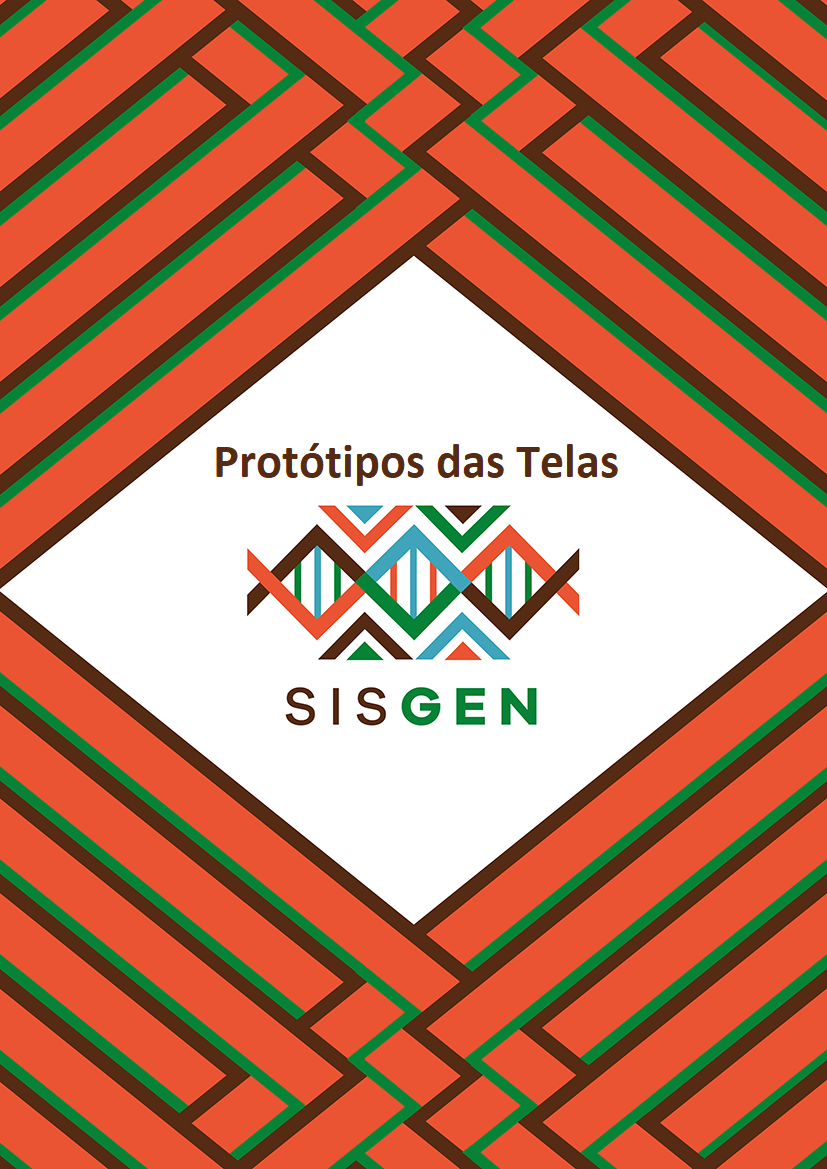 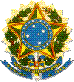 Ministério do Meio AmbienteConselho de Gestão do Patrimônio GenéticoSisGenProtótipos das Telas AlertasVersão 1.0 Abril/2020SisGenProtótipos das telas –Alertas – UsuárioMenu Lateral – Alertas – Novo Cadastro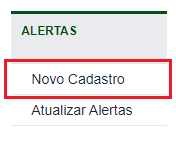 Alertas e Pendências – Novo Cadastro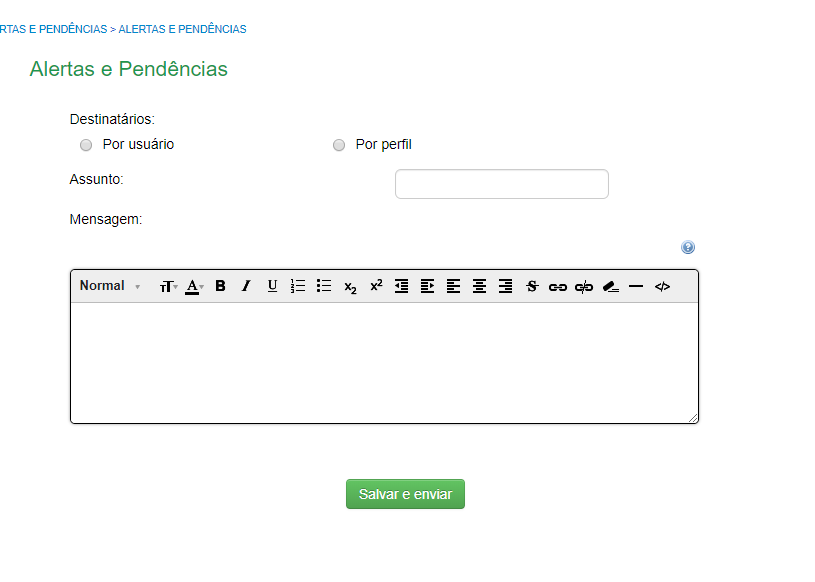 Alertas e Pendências – Novo Cadastro - Destinatários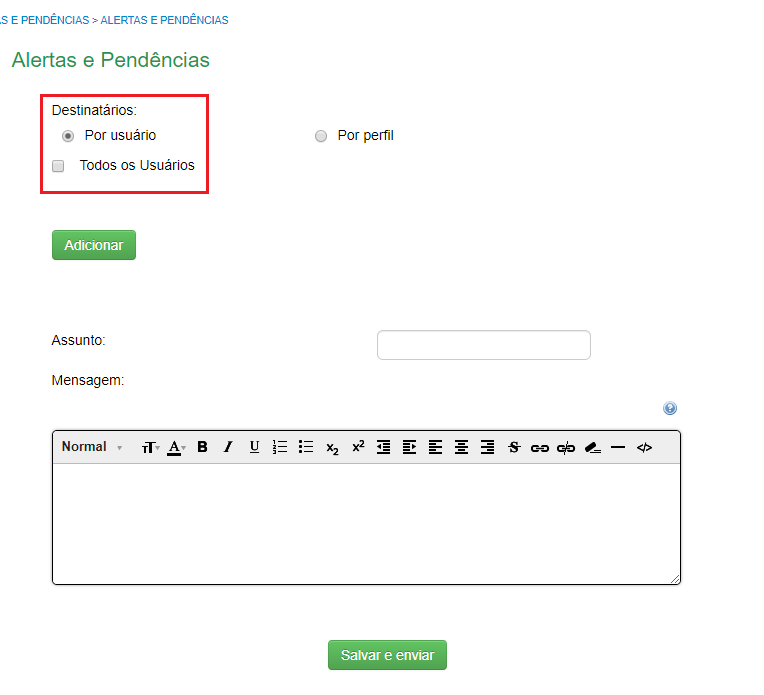 Alertas e Pendências – Novo Cadastro - Adicionar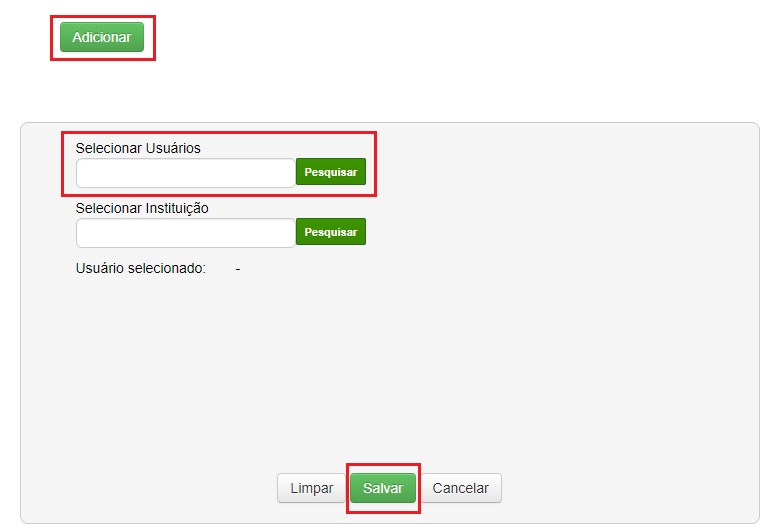 Alertas e Pendências – Novo Cadastro – Buscar Usuário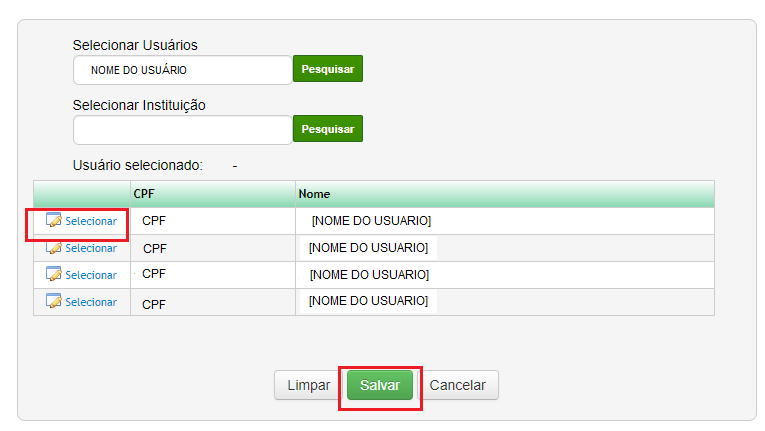 Alertas e Pendências – Novo Cadastro – Usuário encontrado e selecionado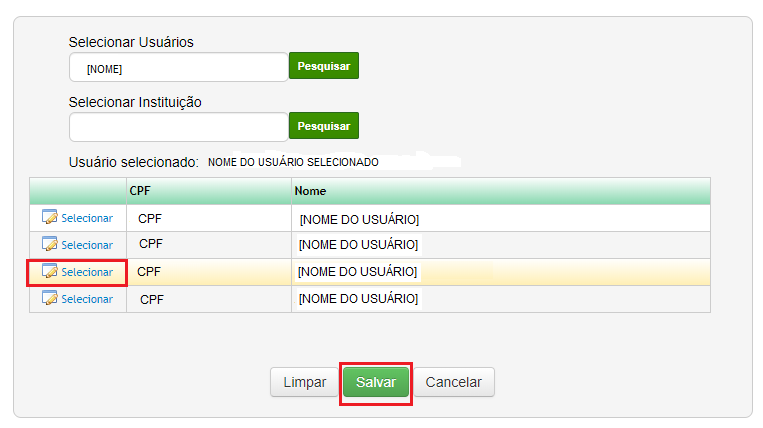 Alertas e Pendências – Novo Cadastro – Assunto e Mensagem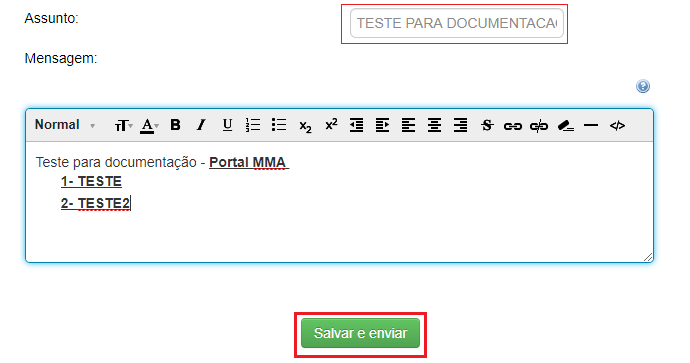 Alertas e Pendências – Registros Listados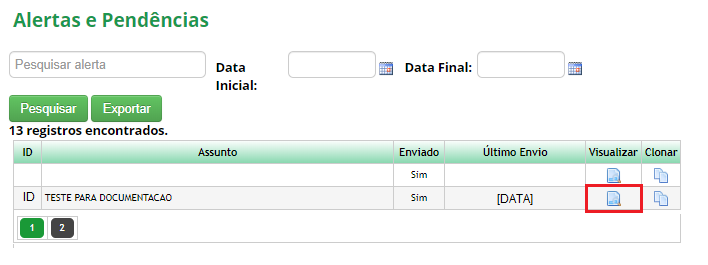 Alertas e Pendências – Atualizar Alertas - Clonar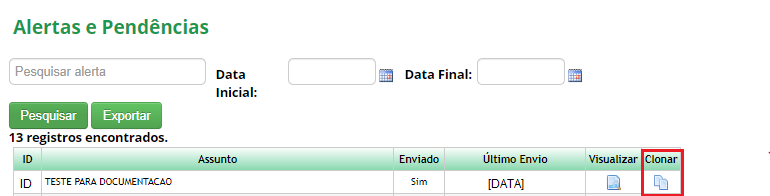 Alertas e Pendências – Tela inicial – Alerta para usuário 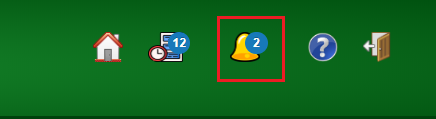 Alertas e Pendências – Tela inicial – Mensagem 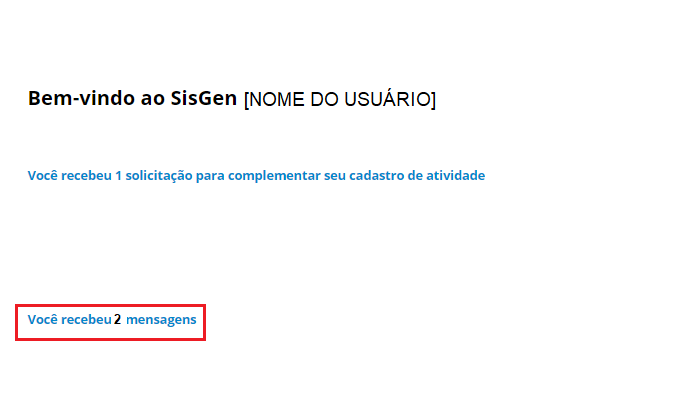 Alertas e Pendências – Visualizar mensagem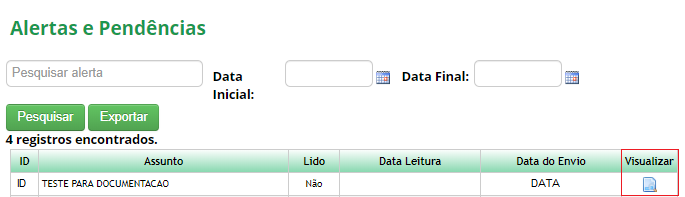 Alertas e Pendências – Visualizar mensagem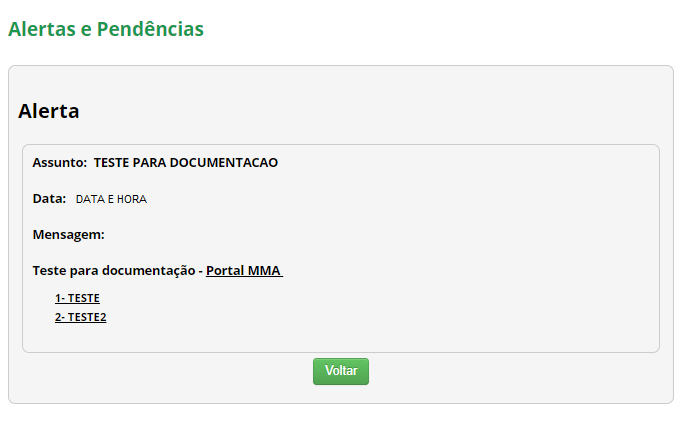 